GUÍA DE PREPRÁCTICA #5POTENCIA EN AC Y MEJORAMIENTO DEL FACTOR DE POTENCIAOBJETIVOSObjetivo GeneralAnalizar la Potencia en un circuito AC mediante la simulación con software con la finalidad de obtener su factor de potencia y mejorarlo con un capacitor en paralelo a la carga RL. Objetivos EspecíficosDeterminar el tipo de potencia correspondiente a cada elemento del circuito y al circuito completo.Analizar el factor de potencia inicial del circuito. Obtener una capacitancia específica para modificar el factor potencia del circuito.EXPERIMENTO #1: MEDICIÓN DE POTENCIA ACTIVA Y TRIÁNGULO DE POTENCIA DE UN CIRCUITO RL-SERIE.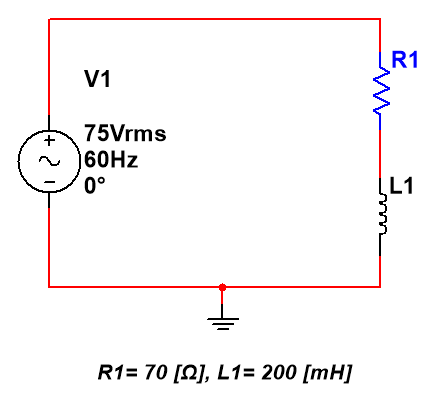 Figura . Diagrama esquemático del circuito del experimento #1.Utilizando Multisim, simule el circuito del experimento #1 y obtenga las siguientes mediciones:Voltaje RMS de cada componente ().Corriente RMS de cada componente ().Utilice el vatímetro y mida la potencia activa .Realice los cálculos para obtener la potencia reactiva y la potencia aparente , y el factor de potencia  además dibuje el triángulo de potencia del circuito.Realice los cálculos teóricos que validen los resultados de las simulaciones.EXPERIMENTO #2: MEJORAMIENTO DEL FACTOR DE POTENCIA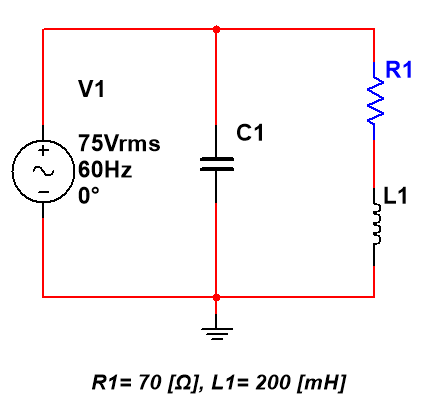 Figura . Diagrama esquemático del circuito del experimento #2.Determine teóricamente el valor del capacitor () de tal manera que el factor de potencia sea igual a 0,94.Coloque el capacitor () en paralelo a la fuente variable de voltaje AC, y realice lo siguiente:Conecte el vatímetro digital, mida la potencia activa () que consume el resistor R1.Realice los cálculos para obtener la potencia reactiva y la potencia aparente , y el factor de potencia  además dibuje el triángulo de potencia del circuito.Realice los cálculos teóricos que validen los resultados de las simulaciones.